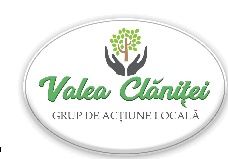 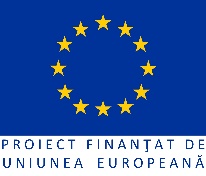 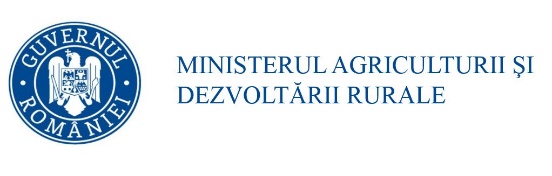 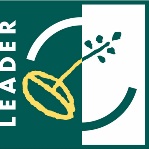 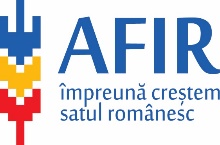 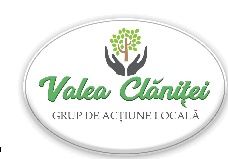 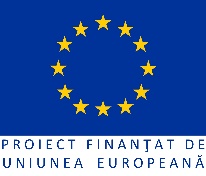 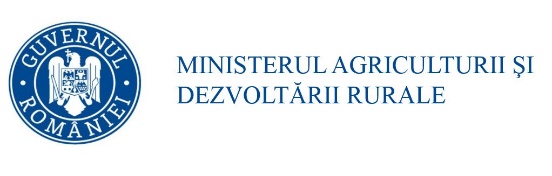 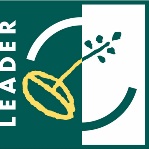 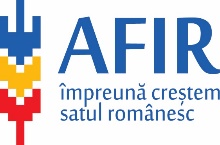 ANEXA 19FIȘA DE VERIFICARE A CRITERIILOR DE SELECȚIEMăsura 2.1/2A „Performanțe economice îmbunătățite pentru fermele din teritoriu”Sub-măsura 19.2 - ”Sprijin pentru implementarea acțiunilor în cadrul strategiei de dezvoltare locală”Denumire solicitant: ..........................................................Statutul juridic: ………………………………………………………………….. Date personale (reprezentant legal al solicitantului) Nume:………………………………………………………………………...... Prenume:……………...……………………………………………………..... Funcţie:…………………………...................................................................Titlul proiectului: ……………………………………………………………………………
Perioada sesiunii de depunere de proiecte la GAL:  ................................ Număr și data înregistrării proiectului la GAL: ......................................Obiectivul proiectului: ..............................................................Amplasarea proiectului* ..........................................................  (localitate/localități)Toate proiectele eligibile vor fi punctate în acord cu criteriile de selecție menționate anterior.Evaluarea criteriilor de selecție se face doar în baza documentelor depuse odată cu Dosarul Cererii de finanțare.Observații (se va completa de către experții GAL VALEA CLĂNIȚEI):_______________________________________________________________________________________________________________________________________________________________Aprobat,Manager GAL/Președinte GAL VALEA CLĂNIȚEINume/Prenume___________________Semnătura  	Data 	/ 	/ 	Metodologia pentru verificarea criteriilor de selecție Măsura 2.1/2A – Performanțe economice îmbunătățite pentru fermele din teritoriuEvaluarea criteriilor de selecție se va realiza de către experții GAL VALEA CLĂNIȚEI, doar pentru proiectele care au fost verificate până în această etapă și au fost declarate eligibile. Denumire solicitant Se preia denumirea din Cererea de finanțare Statutul juridic Se preia statutul juridic din Cererea de finanțareDate personale (reprezentant legal al solicitantului)NumePrenumeFuncţieSe preiau informațiile din Cererea de finanțareTitlul proiectuluiSe preia titlul proiectului din Cererea de finanțare.Perioada sesiunii de depunere de proiecte GAL Se completează cu data lansării apelului de selecție de către GAL și data limită pentru depunerea proiectelor.Număr și data înregistrării proiectului la GAL Se completează cu numărul și data înregistrării proiectului la GAL VALEA CLĂNIȚEI Obiectivul proiectuluiSe preia obiectivul proiectului conform descrierii menționată în Cererea de finanțare. Amplasarea proiectuluiSe preia amplasarea menționată în Cererea de finanțare. Se va specifica totodată dacă localizarea proiectului vizează arealul de implementare al investiției, respectiv teritoriul GAL  VALEA CLĂNIȚEI.CS1. Principiul calificării solicitantului în domeniul agricolCriteriul va fi punctat dacă:Solicitantul a absolvit cu diplomă de studii superioare în  domeniul  agricol, agro-alimentar, veterinar sau economie agrară.Solicitantul a absolvit studii postliceale şi/ sau liceale în domeniul agricol, agro-alimentar, veterinar sau economie agrară. Solicitantul prezintă dovada urmării unui curs de calificare de minimum Nivel I în domeniul agricol, agro-alimentar, veterinar sau  economie  agrară finalizat cu un certificat de competențe profesionale eliberat de  un furnizor de formare profesională a adulților recunoscut de către Autoritatea Naţională pentru Calificări (ANC)saurecunoaşterea de către un centru de evaluare si certificare a competențelor profesionale obținute pe alte căi decât cele formale autorizat ANC a competenţelor dobândite ca urmare a experienţei profesionaleSolicitantul prezintă dovada de absolvire a unor cursuri de inițiere/ instruire/ specializare în domeniul agricol, agro-alimentar, veterinar sau economie agrară, care nu necesită un document eliberat de formatorii recunoscuţi de către ANC şi presupune un număr de ore sub numărul de ore aferent Nivelului I de calificare profesională. Competenţele profesionale trebuie să fie în acord cu aria de activitate agricolă specifică exploatației vizate pentru sprijin.Documente de verificat: Planul de afaceri, Cererea de finanțare, Copia diplomei de absolvire/ certificatului de calificare profesională/ certificatului de absolvire/ certificatului de competenţe profesionale/ documentului emis în urma absolvirii cursurilor de instruire.Documentul care atestă formarea profesională a adulților, trebuie să fie un certificat de calificare emis de un furnizor de formare profesională a adulților recunoscut de Autoritatea Națională pentru Calificări, un certificat de competențe emis de un centru de evaluare si certificare a competențelor profesionale obținute pe alte căi decât cele formale, care trebuie de asemenea să fie autorizat de Autoritatea Națională pentru Calificări. În cazul acordării de punctaj la criteriul de selecţie nr. 3, se acceptă şi un certificat de absolvire a cursului de calificare emis de ANCA. Nivelul I de calificare profesională are o durată de minim 360 ore, pentru certificatele eliberate până la 1 ianuarie 2016 și 80 ore pentru cele eliberate ulterior, conform prevederilor legale în vigoare.Dacă criteriul este îndeplinit, expertul GAL va înscrie în coloana Punctaj acordat de GAL:- 20 puncte în coloana Punctaj acordat de GAL la punctul 1;- 15 puncte în coloana Punctaj acordat de GAL la punctul 2;- 10 puncte în coloana Punctaj acordat de GAL la punctul 3;- 5 puncte în coloana Punctaj acordat de GAL la punctul 4;Dacă criteriul nu este îndeplinit, expertul va înscrie 0 puncte.CS2. Principiul potențialului agricol al zonelor (determinat în baza studiilor de specialitate)Criteriul se va puncta dacă:1.Proiectul este implementat într-o zonă cu potențial ridicat2.Proiectul este implementat într-o zonă cu potențial mediuDocumente de verificat: Cererea de fiananțare, Planul de afaceri, Anexa 11 Studiu privind zonarea potențialului de producție agricolă, Anexa 6 - Anexa aferentă Subprogramului Tematic Pomicol;Încadrarea în tipul de potențial (ridicat sau mediu) se va face ținând cont de nota de bonitare a terenurilor din UAT-ul unde figurează cultura predominantă existentă/ înființată raportat la total valoare SO, în baza Studiului ICPA - „Sinteza studiului privind Zonarea potențialului de producție agricolă şi a potenţialului de dezvoltare a investiţiilor în activităţile de procesare agro-alimentară, estimarea necesarului de stocare și procesare pe zone” din Anexa nr. 11 la Ghidul solicitantului.Se va ține cont de precizările din legenda menţionată în Metodologia de realizare a  Studiului, din Anexa nr. 11 la Ghidul solicitantului, prin care se face corelarea dintre culoare și potențial (ridicat = culoarea verde, mediu = culoarea galben, scăzut = culoarea roșu - pentru care nu se acordă punctaj).În cazul în care cultura propusă prin proiect nu este in foaia de lucru „Vegetal din Anexa”    nr. 11 la Ghidul solicitantului, solicitantul va consulta foaia 2 de lucru „Asimilări culturi” pentru încadrarea pe potențial.În cazul în care apar discrepanţe între valoarea medie a notei de bonitare la nivel de UAT şi capacitatea de producţie a solului din ferma solicitantului, la solicitarea fermierului, OSPA poate evalua nota de bonitare medie pentru amplasamentul solicitantului utilizând studiile existente conform metodologiei actualizate de modificare a notei de bonitare din Anexa nr 11 la Ghidul solicitantului. Studiul OSPA județean privind nota de bonitare a terenurilor agricole va fi însoțit de avizul ICPA.Dacă exploatația este prevăzută cu sistem de irigații sau prin proiect este prevăzut un astfel de sistem, atunci se va încadra în potențialul agricol conform notei de bonitare aferentă culturilor pentru terenurile irigate, conform Anexei nr. 11.Pentru spaţiile protejate (sere, solarii, ciupercării) se va acorda punctajul aferent zonelor cu potenţial agricol ridicat. În cazul exploataţiilor ce vizează creşterea albinelor, se va acorda punctajul maxim aferent zonelor cu potențial ridicat.Pentru reconversia/ înfiinţarea exploataţiilor pomicole în zonele cu nota de favorabilitate potențată între 2,5 şi 3,5, acestea vor fi încadrate în zonele cu potenţial agricol mediu, iar  cele din zonele cu nota de favorabilitate potențată mai mare de 3,5 vor fi încadrate în zonele cu potenţial agricol ridicat.Pentru exploataţiile viticole pentru soiurile de struguri de vin din soiuri nobile din arealele cu Denumire de Origine Controlată (DOC) şi Indicaţie Geografică (IG), aşa cum sunt nominalizate şi identificate în Anexa nr. 8 la Ghidul solicitantului, conform prevederilor Ordinului nr. 247/ 2012, cu modificările şi completările ulterioare, acestea vor fi încadrate în investiţii din zonele cu potenţial agricol ridicat.Referitor la creşterea animalelor, încadrarea în tipul de potențial (ridicat sau mediu) conform Anexei nr.11 la Ghidul solicitantului se va face ținând cont de nota de bonitare acordată UAT-ului în care este amplasat punctul de lucru vizat de proiect, în funcţie de modul de creştere a animalelor, în sistem închis sau liber (dacă animalele sunt crescute doar în sistem închis, sistemul de creștere este considerat „închis”, iar dacă pentru o anumită perioadă din an animalele sunt crescute în sistem liber, sistemul de creștere este considerat „liber”)  şi de existenţa sau nu a acţiunii  de  procesare în cadrul fermei. Se va lua în calcul specia de animale predominantă din total efectiv de animale, exprimate în S.O. (potențial ridicat = culoarea verde, mediu= culoarea galben, culoarea roșu reprezintă potențial scăzut și nu se acordă punctaj).În cazul exploataţiilor mixte dacă proiectul a fost încadrat pe sectorul vegetal/ zootehnic (acesta reprezentând componenta majoritară măsurată în S.O. din total exploataţie), analiza S.O. a grupei de cultură/ speciei de animale se va face comparativ cu totalul S.O. al sectorului vegetal/ zootehnic, şi nu cu totalul S.O. al întregii exploataţii.În cazul speciilor de plante şi de animale care nu se regăsesc în Anexele la Ghidul  solicitantului menţionate anterior şi pentru care nu sunt aduse precizări suplimentare nu se acordă punctaj la acest principiu de selecţie.Dacă criteriul este îndeplinit, expertul GAL va înscrie în coloana Punctaj acordat de GAL:- 30 puncte în coloana Punctaj acordat de GAL la punctul 1;- 20 puncte în coloana Punctaj acordat de GAL la punctul 2;Dacă criteriul nu este îndeplinit, expertul va înscrie 0 puncte.CS3. Principiul încadrării solicitantului într-o formă asociativă recunoscută conform legislației naționale în vigoare (de exemplu: grup de producători, cooperativa, asociatie relevanta pentru obiectul de activitate principal al fermei, etc.).Criteriul va fi punctat dacă solicitantul demonstrează că este membru într-o formă asociativă.Documente de verificat: Cererea de finanțare, Planul de afaceri, Document care atestă că solicitantul este înregistrat într-o formă asociativă ca membru, Documente justificative pentru demonstrarea obiectului de activitate al formei asociative.Se verifică dacă obiectul de activitate al formei asociative corespunde cu obiectul principal de activitate al exploatației pentru care se solicită sprijin.Dacă criteriul este îndeplinit, expertul GAL va înscrie 30 puncte în coloana Punctaj acordat de GAL. În caz contrar expertul va înscrie 0 puncte.CS4.Principiul stimulării dezvoltării durabile prin măsuri de îmbunătățire a calității mediului înconjurător și de creștere a eficienței energetice:Criteriul va fi punctat dacă solicitantul a prezentat și justificat în planul de afaceri, utilizarea unor măsuri de îmbunătățire a calității mediului înconjurător și de creștere a eficienței energetice în cadrul exploatației agricole și modul în care acestea contribuie la dezvoltarea durabilă, respectiv protecția mediului.„Dezvoltarea durabilă” – satisfacerea nevoilor prezentului fără a le compromite pe cele ale generaţiilor viitoare. Dezvoltarea durabilă include protecţia mediului, iar protecţia mediului condiţionează dezvoltarea durabilă.Documente de verificat: Planul de afaceri, Cererea de finanțare.Dacă criteriul este îndeplinit, expertul GAL va înscrie 20 puncte în coloana Punctaj acordat de GAL. În caz contrar expertul va înscrie 0 puncte.În cadrul măsurii M2.1/2A, punctajul minim este de 20 puncte și reprezintă pragul sub care nici un proiect nu poate intra la finanțare.Pentru criteriile de selecție care nu au fost punctate sau punctajul acordat a fost mai mic decât punctajul maxim, expertul GAL va indica motivele care au stat la bază în rubrica ”Observații”.CRITERII PENTRU DEPARTAJAREA PROIECTELOR CU PUNCTAJ EGALÎn cazul în care vor exista mai multe proiecte cu același punctaj, vor fi aplicate următoarele criterii pentru departajare (proiecte care au obținut punctaj pentru criteriile):CS3. Principiul încadrării solicitantului într-o formă asociativă recunoscută conform legislației naționale în vigoare (de exemplu: grup de producători, cooperativa, asociatie relevanta pentru obiectul de activitate principal al fermei, etc.); dacă proiectele supuse departajării au același punctaj la CS3, atunci se trece la departajare conform criteriului 2 (CS2):CS2. Principiul potențialului agricol al zonelor (determinat în baza studiilor de specialitate); dacă proiectele supuse departajării au același punctaj și la CS2, atunci se trece la departajare conform criteriului 3 (CS4):CS4.Principiul stimulării dezvoltării durabile. În situația în care după departajarea conform criteriilor menționate mai sus, vor exista proiecte cu punctaj egal, departajarea finală se va face în ordine descrescătoare a dimensiunii economice a exploatației agricole exprimate prin standard output (S.O.).Criterii de selecție MĂSURA M 2.1/2ACriterii de selecție MĂSURA M 2.1/2ACriterii de selecție MĂSURA M 2.1/2ACriterii de selecțiePunctajPunctaj acordat de GAL CS1.Principiul calificării solicitantului în domeniul agricolCriteriul va fi punctat dacă:Maxim 20 puncte………Solicitantul a absolvit cu diplomă de studii superioare în  domeniul  agricol, agro-alimentar, veterinar sau economie agrară.20 puncte………2. Solicitantul a absolvit studii postliceale şi/ sau liceale în domeniul  agricol, agro-alimentar, veterinar sau economie agrară.15 puncte………3. Solicitantul prezintă dovada urmării unui curs de calificare de minimum Nivel I în domeniul agricol, agro-alimentar, veterinar sau  economie  agrară finalizat cu un certificat de competențe profesionale eliberat de  un furnizor de formare profesională a adulților recunoscut de către Autoritatea Naţională pentru Calificări (ANC)saurecunoaşterea de către un centru de evaluare si certificare a competențelor profesionale obținute pe alte căi decât cele formale autorizat ANC a competenţelor dobândite ca urmare a experienţei profesionaleCompetenţele profesionale trebuie să fie în acord cu aria de activitate agricolă specifică exploatației vizate pentru sprijin.10 puncte………4. Solicitantul prezintă dovada de absolvire a unor cursuri de inițiere/ instruire/ specializare în domeniul agricol, agro-alimentar, veterinar sau economie agrară, care nu necesită un document eliberat de formatorii recunoscuţi de către ANC şi presupune un număr de ore sub numărul de ore aferent Nivelului I de calificare profesională.Competenţele profesionale trebuie să fie în acord cu aria de activitate agricolă specifică exploatației vizate pentru sprijin.5 puncte………Documente de verificat: Planul de afaceri, Cererea de finanțare, Copia diplomei de absolvire/ certificatului de calificare profesională/ certificatului de absolvire/ certificatului de competenţe profesionale/ documentului emis în urma absolvirii cursurilor de instruire.Documentul care atestă formarea profesională a adulților, trebuie să fie un certificat de calificare emis de un furnizor de formare profesională a adulților recunoscut de Autoritatea Națională pentru Calificări, un certificat de competențe emis de un centru de evaluare si certificare a competențelor profesionale obținute pe alte căi decât cele formale, care trebuie de asemenea să fie autorizat de Autoritatea Națională pentru Calificări. În cazul acordării de punctaj la criteriul de selecţie nr. 3, se acceptă şi un certificat de absolvire a cursului de calificare emis de ANCA.Nivelul I de calificare profesională are o durată de minim 360 ore, pentru certificatele eliberate până la 1 ianuarie 2016 și 80 ore pentru cele eliberate ulterior, conform prevederilor legale în vigoare.0 puncte dacă nu este îndeplinit criteriul CS1………CS2. Principiul potențialului agricol al zonelor (determinat în baza studiilor de specialitate).Criteriul va fi punctat în cazul în care:Maxim 30 puncte……..1.Proiectul este implementat într-o zonă cu potențial ridicat30 puncte……..2.Proiectul este implementat într-o zonă cu potențial mediu20 puncte……..Documente de verificat: Cererea de finanțare, Planul de afaceri, Anexa 11 Studiu privind zonarea potențialului de producție agricolă, Anexa 6 - Anexa aferentă Subprogramului Tematic Pomicol;Încadrarea în tipul de potențial (ridicat sau mediu) se va face ținând cont de nota de bonitare a terenurilor din UAT-ul unde figurează cultura predominantă existentă/ înființată raportat la total valoare SO exploataţie), în baza Studiului ICPA - „Sinteza studiului privind Zonarea potențialului de producție agricolă şi a potenţialului de dezvoltare a investiţiilor în activităţile de procesare agro-alimentară, estimarea necesarului de stocare și procesare pe zone” din Anexa nr. 11 la Ghidul solicitantului.Se va ține cont de precizările din legenda menţionată în Metodologia de realizare a Studiului, , prin care se face corelarea dintre culoare și potențial (ridicat = culoarea verde, mediu = culoarea galben, scăzut = culoarea rosu - pentru care nu se acordă punctaj).In cazul in care cultura propusa prin proiect nu este in foaia de lucru ”Vegetal„ din Anexa nr 11 la Ghidul solicitantului, solicitantul va consulta foaia 2 de lucru „Asimilari culturi” pentru incadrarea pe potential. În cazul în care apar discrepanţe între valoarea medie a notei de bonitare la nivel de UAT şi capacitatea de producţie a solului din ferma solicitantului, la solicitarea fermierului, OSPA poate evalua nota de bonitare medie pentru amplasamentul solicitantului utilizând studiile existente conform metodologiei actualizate de modificare a notei de bonitare din Anexa nr 11 la Ghidul solicitantului. Studiul OSPA județean privind nota de bonitare a terenurilor agricole va fi însoțit de avizul ICPA. Dacă exploatația este prevăzută cu sistem de irigații sau prin proiect este prevăzut un astfel de sistem, atunci se va încadra în potentialul agricol conform notei de bonitare aferentă culturilor pentru terenurile irigate.Pentru spaţiile protejate (sere, solarii, ciupercării se va acorda punctajul aferent zonelor cu potenţial agricol ridicat.În cazul exploataţiilor ce vizează creşterea albinelor, se va acorda punctajul aferent zonelor cu potențial ridicat.Pentru reconversia/înfiinţarea exploataţiilor pomicole în zonele cu nota de favorabilitate potențată între 2,5 şi 3,5, acestea vor fi încadrate în zonele cu potenţial agricol mediu, iar cele din zonele cu nota de favorabilitate potențată mai mare de 3,5 vor fi încadrate în zonele cu potenţial agricol ridicat.Pentru exploataţiile viticole pentru soiurile de struguri de vin din soiuri nobile din arealele cu Denumire de Origine Controlată (DOC) şi Indicaţie Geografică (IG), aşa cum sunt nominalizate şi identificate în Anexa nr. 7 la Ghidul solicitantului, conform prevederilor Ordinului nr 247/2012, cu modificările şi completările ulterioare, acestea vor fi încadrate în investiţii din zonele cu potenţial agricol ridicat.Referitor la creşterea animalelor, încadrarea în tipul de potențial (ridicat sau mediu) conform Anexei nr.11 la Ghidul solicitantului se va face ținând cont de nota de bonitare acordată   UAT-ului în care este amplasat punctul de lucru vizat de proiect, în funcţie de modul de creştere a animalelor, în sistem închis sau liber, şi de  existenţa sau nu a acţiunii de procesare în cadrul fermei.  Se va lua în calcul specia de animale predominantă din total efectiv de animale, exprimate în SO.  (potențial ridicat = culoarea verde, mediu= culoarea galben, culoarea rosu reprezinta potențial scăzut și nu se acordă punctaj).În cazul exploataţiilor mixte dacă proiectul a fost încadrat pe sectorul vegetal/ zootehnic (acesta reprezentând componenta majoritară măsurată în SO din total exploataţie), analiza SO a grupei de cultură/ speciei de animale se va face comparativ cu totalul SO al sectorului vegetal/ zootehnic, şi nu cu totalul SO al întregii exploataţii.În cazul speciilor de plante şi de animale care nu se regăsesc în Anexele la Ghidul solicitantului menţionate anterior şi pentru care nu sunt aduse precizări suplimentare nu se acordă punctaj la acest principiu de selecţie.0 puncte dacă nu este îndeplinit criteriul CS2……..CS3.Principiul încadrării solicitantului într-o formă asociativă recunoscută conform legislației naționale în vigoare (de exemplu: grup de producători, cooperativa, asociație relevantă pentru obiectul de activitate principal al fermei, etc.)Maxim 30 puncte………Criteriul va fi punctat dacă solicitantul demonstrează că este membru într-o formă asociativă. Se verifică dacă obiectul de activitate al formei asociative corespunde cu obiectul principal de activitate al exploatației pentru care se solicită sprijin.Documente de verificat: Cererea de finanțare, Planul de afaceri, Document care atestă că solicitantul este înregistrat într-o formă asociativă ca membru, Documente justificative pentru demonstrarea obiectului de activitate al formei asociative.30 puncte daca este îndeplinit CS3………Criteriul va fi punctat dacă solicitantul demonstrează că este membru într-o formă asociativă. Se verifică dacă obiectul de activitate al formei asociative corespunde cu obiectul principal de activitate al exploatației pentru care se solicită sprijin.Documente de verificat: Cererea de finanțare, Planul de afaceri, Document care atestă că solicitantul este înregistrat într-o formă asociativă ca membru, Documente justificative pentru demonstrarea obiectului de activitate al formei asociative.0 puncte daca nu este îndeplinit CS3………CS4. Principiul stimulării dezvoltării durabile prin măsuri de îmbunătățire a calității mediului înconjurător și de creștere a eficienței energetice:Maxim 20 de puncte…….Criteriul va fi punctat dacă solicitantul a prezentat și justificat în planul de afaceri, utilizarea unor măsuri de îmbunătățire a calității mediului înconjurător și de creștere a eficienței energetice în cadrul exploatației agricole și modul în care acestea contribuie la dezvoltarea durabilă, respectiv protecția mediului.„Dezvoltarea durabilă” – satisfacerea nevoilor prezentului fără a le compromite pe cele ale generaţiilor viitoare. Dezvoltarea durabilă include protecţia mediului, iar protecţia mediului condiţionează dezvoltarea durabilă.Documente de verificat: Planul de afaceri, Cererea de finanțare.20 puncte dacă este îndeplinit CS4…….Criteriul va fi punctat dacă solicitantul a prezentat și justificat în planul de afaceri, utilizarea unor măsuri de îmbunătățire a calității mediului înconjurător și de creștere a eficienței energetice în cadrul exploatației agricole și modul în care acestea contribuie la dezvoltarea durabilă, respectiv protecția mediului.„Dezvoltarea durabilă” – satisfacerea nevoilor prezentului fără a le compromite pe cele ale generaţiilor viitoare. Dezvoltarea durabilă include protecţia mediului, iar protecţia mediului condiţionează dezvoltarea durabilă.Documente de verificat: Planul de afaceri, Cererea de finanțare.0 puncte daca nu este îndeplinit CS4…….Total: ................... puncteTotal: ................... puncteTotal: ................... punctePunctajul minim pe care trebuie să-l obțină un proiect pentru a putea fi finanțat: 20 punctePunctajul minim pe care trebuie să-l obțină un proiect pentru a putea fi finanțat: 20 punctePunctajul minim pe care trebuie să-l obțină un proiect pentru a putea fi finanțat: 20 puncteCRITERII PENTRU DEPARTAJAREA PROIECTELOR CU PUNCTAJ EGALÎn cazul în care vor exista mai multe proiecte cu același punctaj, vor fi aplicate următoarele criterii pentru departajare (proiecte care au obținut punctaj pentru criteriile):CS3. Principiul încadrării solicitantului într-o formă asociativă recunoscută conform legislației naționale în vigoare (de exemplu: grup de producători, cooperativa, asociatie relevanta pentru obiectul de activitate principal al fermei, etc.); dacă proiectele supuse departajării au același punctaj la CS3, atunci se trece la departajare conform criteriului 2 (CS2):CS2. Principiul potențialului agricol al zonelor (determinat în baza studiilor de specialitate); dacă proiectele supuse departajării au același punctaj și la CS2, atunci se trece la departajare conform criteriului 3 (CS4):CS4.Principiul stimulării dezvoltării durabile. În situația în care după departajarea conform criteriilor menționate mai sus, vor exista proiecte cu punctaj egal, departajarea finală se va face în ordine descrescătoare a dimensiunii economice a exploatației agricole exprimate prin standard output (S.O.).CRITERII PENTRU DEPARTAJAREA PROIECTELOR CU PUNCTAJ EGALÎn cazul în care vor exista mai multe proiecte cu același punctaj, vor fi aplicate următoarele criterii pentru departajare (proiecte care au obținut punctaj pentru criteriile):CS3. Principiul încadrării solicitantului într-o formă asociativă recunoscută conform legislației naționale în vigoare (de exemplu: grup de producători, cooperativa, asociatie relevanta pentru obiectul de activitate principal al fermei, etc.); dacă proiectele supuse departajării au același punctaj la CS3, atunci se trece la departajare conform criteriului 2 (CS2):CS2. Principiul potențialului agricol al zonelor (determinat în baza studiilor de specialitate); dacă proiectele supuse departajării au același punctaj și la CS2, atunci se trece la departajare conform criteriului 3 (CS4):CS4.Principiul stimulării dezvoltării durabile. În situația în care după departajarea conform criteriilor menționate mai sus, vor exista proiecte cu punctaj egal, departajarea finală se va face în ordine descrescătoare a dimensiunii economice a exploatației agricole exprimate prin standard output (S.O.).CRITERII PENTRU DEPARTAJAREA PROIECTELOR CU PUNCTAJ EGALÎn cazul în care vor exista mai multe proiecte cu același punctaj, vor fi aplicate următoarele criterii pentru departajare (proiecte care au obținut punctaj pentru criteriile):CS3. Principiul încadrării solicitantului într-o formă asociativă recunoscută conform legislației naționale în vigoare (de exemplu: grup de producători, cooperativa, asociatie relevanta pentru obiectul de activitate principal al fermei, etc.); dacă proiectele supuse departajării au același punctaj la CS3, atunci se trece la departajare conform criteriului 2 (CS2):CS2. Principiul potențialului agricol al zonelor (determinat în baza studiilor de specialitate); dacă proiectele supuse departajării au același punctaj și la CS2, atunci se trece la departajare conform criteriului 3 (CS4):CS4.Principiul stimulării dezvoltării durabile. În situația în care după departajarea conform criteriilor menționate mai sus, vor exista proiecte cu punctaj egal, departajarea finală se va face în ordine descrescătoare a dimensiunii economice a exploatației agricole exprimate prin standard output (S.O.).Întocmit: Expert 1 GAL  VALEA CLĂNIȚEINume/Prenume 	Semnătura  	_______________Data 	/ 	/ 	Verificat: Expert 2 GAL  VALEA CLĂNIȚEI Nume/Prenume 	Semnătura  	_______________Data 	/ 	/ 	